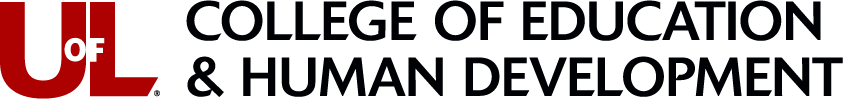 Notice of Petition – Instructor RemarksDear Course Instructor,The attached form is being sent to you because a College of Education & Human Development student in your current, or former, course has requested “academic forgiveness” or a “complete late withdrawal.” Your input is essential for the review process. Please complete the instructor section below and return to Chelsea Wicks at chelsea.wicks@louisville.edu or fax to (502) 852-1465, Attn: Chelsea Wicks.To be completed by the student:Student Name: 								Student ID #: Student is petitioning for:  	Academic Forgiveness: 	        		Complete Late Withdrawal: Course Department: 				Course #: 	 		Section: Semester enrolled in the course (ex. S’19, U’19, F’19):  Course Instructor: To be completed by the instructor: Did the student attend your course?  YES 	       NO 	(if NO, please skip to question #6)Did the student make arrangements with you to make up any work missed?  YES 	       NO When did the student stop attending your course?  Did the student take any exams / quizzes?  What is the student’s grade in your course, or what was it when he / she stopped attending?  When did the student first approach you about this petition? Additional comments, if needed: Instructor’s Signature:  								Date:  	11/20/2019